ПРОТОКОЛ заседания комиссии по молодежной политике, патриотическому воспитанию и развитию добровольческого движения Общественной палаты городского округа Люберцы  Место проведения: 140000, Московская область, г. Люберцы, Октябрьский проспект, д.190, каб. 117Дата проведения, время проведения: 20 февраля 2020 года, с 17.00 до 19:00Присутствовало – 4 члена комиссии  по молодежной политике, патриотическому воспитанию и развитию добровольческого движения Общественной палаты городского округа Люберцы Московской области Приглашенные:Черкасов Алексей Андреевич – начальник Люберецкого отделения Юнармии;Представители администрации ПКиО г.о. ЛюберцыПредставители общественных организаций;Повестка дняО возможности проведения соревнований юнармейских отрядов г.о.Люберцы «Правнуки Победы»Докладчик:  Федорущенко Денис Сергеевич – председатель комиссии по молодежной политике, патриотическому воспитанию и развитию добровольческого движенияРазноеПо первому вопросу слушали:Председателя комиссии  по молодежной политике, патриотическому воспитанию и развитию добровольческого движения Общественной палаты городского округа Люберцы Федорущенко Дениса Сергеевича, с предложением об утверждении повестки заседания комиссии по молодежной политике, патриотическому воспитанию и развитию добровольческого движения  Общественной палаты городского округа Люберцы Голосовали: «За» - 4, «Против» - 0, «Воздержались» - 0.Решили: Принять проект повестки заседания рабочей группы Общественной палаты городского округа Люберцы Московской области.По второму вопросу слушали: Федорущенко Дениса Сергеевича- председателя комиссии по молодежной политике, патриотическому воспитанию и развитию добровольческого движения Общественной палаты городского округа Люберцы, который информировал собравшихся о предложение проведения соревнований «Правнуки Победы» к 75-летию победы в Великой Отечественной Войне. Черкасова Андрея Алексеевича – начальник Люберецкого отделения Юнармии, который сообщил о том, что на сегодняшний день  в городском округе Люберцы готовы принять участие в соревнованиях более 9 отрядов юнармейцев. Так же Черкасов А.А. предложил провести соревнования на территории Центрального ПКиО  г.о. Люберцы.  Так же Андрей Алексеевич предложил включить в соревнования «Исторический» этап, в котором отряды могли бы проявить свои знания в истории 1941-1945г.г.Федорущенко Денис Сергеевич - председатель комиссии по молодежной политике, патриотическому воспитанию и развитию добровольческого движения Общественной палаты городского округа Люберцы проинформировал, что Общественная палата городского округа Люберцы поддерживает проведение соревнований к 75-летию победы в Великой Отечественной Войне. А так же предложил администрации ПКиО г.о.Люберцы поддержать данную инициативу и рассмотреть вопрос проведения данных соревнований на территории Центрального ПКиО.Кривоноженкова Анна Андреевна – культорганизатор ПКиО г.о.Люберцы , сообщила о том, что администрация ПКиО готовы поддержать данные соревнования и оказать всю необходимую поддержку для их проведения. Денисов Борис Максимович – заместитель председателя комиссии по молодежной политике, патриотическому воспитанию и развитию добровольческого движения Общественной палаты городского округа Люберцы, предложил присутствующим организаторам так же присоедениться к организации данных соревнований и оказать поддержку в качестве кураторов станций соревнований.Черкасова Андрея Алексеевича – начальник Люберецкого отделения Юнармии, информировавшего собравшихся о том, что этот вопрос очень серьезный и требует тщательной проработки.В прениях и выступлениях приняли участие члены инициативной группы и представители администрации.  Решили: Поддержать инициативу проведения соревнований юнармейский отрядов г.о.Любецы «Правнуки Победы» посвященные 75-ой годовщине ВОВ . Просить общественную палату городского округа Люберцы взять на себя вопросы координации всех организаций и структур, которые необходимо задействовать при проведение соревнований. Данные предложения были предложены для голосования.Голосовали: «За» - 4, «Против» - 0, «Воздержались» - 0.Председатель Комиссии по молодежной политике, патриотическому воспитанию и развитию добровольческого движения Общественной палаты городского округа Люберцы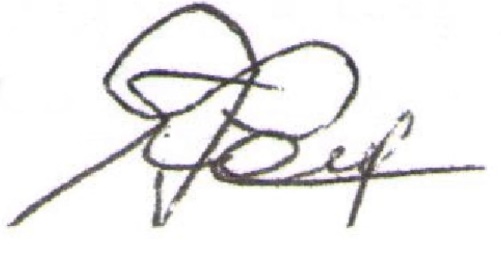 Федорущенко Д.С.